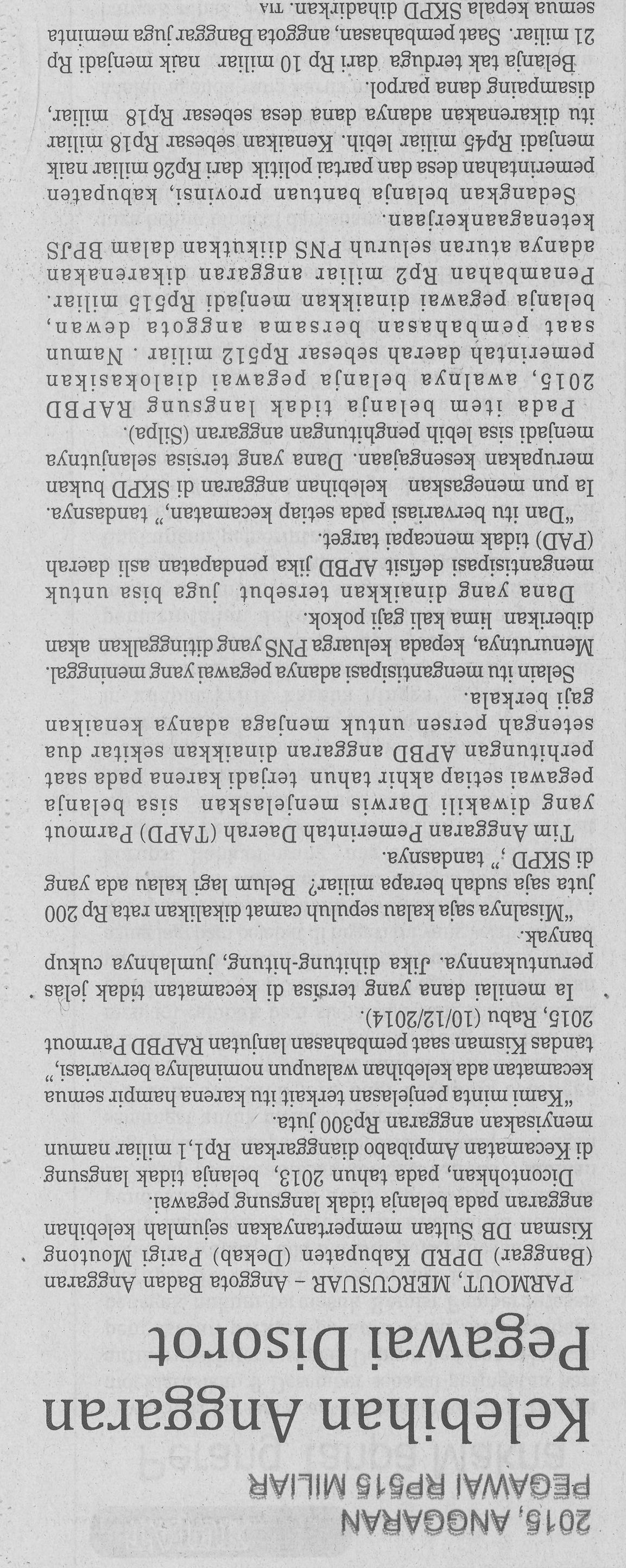 Harian    :MercusuarKasubaudSulteng IIHari, tanggal:Jum’at, 12 Desember 2014KasubaudSulteng IIKeterangan:KasubaudSulteng IIEntitas:ParimoKasubaudSulteng II